Veteran’s InformationTown of Pomfret Veterans RepresentativeGarry Brown860-928-2309Garry.brown71@aim.com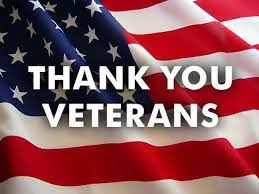 Veterans Affairs Vet Center (counseling)860-887-1755877-927-8387 (after hours)2 Cliff StreetNorwich, CT 06360Veterans Crisis Line1-800-273-8255 (press 1)Soldiers, Sailors, Marines FundGary Brown, (860) 928-2309 or garry.brown71@aim.comState of CT Department of Veteran’s AffairsVeteran Service Officer860-887-9162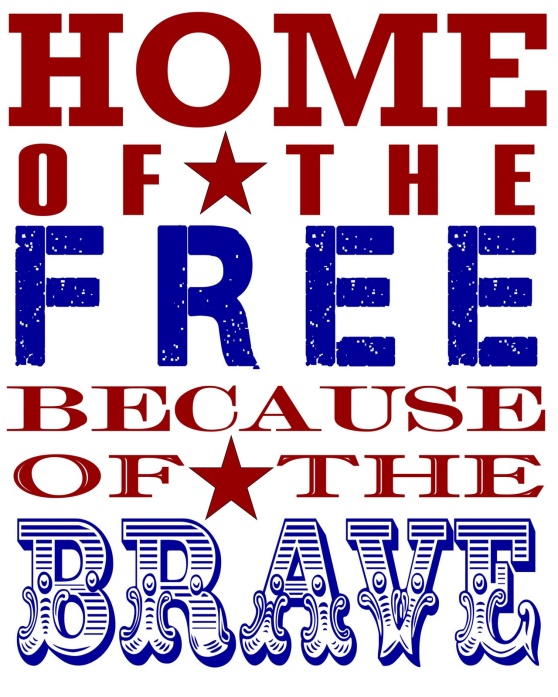 100 Broadway, Room 305Norwich, CT 06360Veteran’s Administration – information844-698-2311Veteran’s Health Care System – CBOC860-666-6951Newington, CTVeteran’s Home & Hospital860-616-3603Rocky Hill, CTVeteran’s Primary Care Center860-450-7583320 Main StreetWillimantic, CT  06226